Judo Technique Clinic 
by Kosei Inoue – World and Olympic ChampionLocation: , 
	indoor tennis courts,
	.

Date: 	Sunday, November 28, 2010
Time: 	9:30 AM – 12:00 AM –Tachi Waza
	1:30 PM – 4:00 PM – Ne Waza

Cost: 	$50 for participants, $10 for spectators.

Please – no video taping
Bring your own lunch or visit one of the many nearby restaurants.

		Hosted by the 	Steveston Judo Club


===============================================================
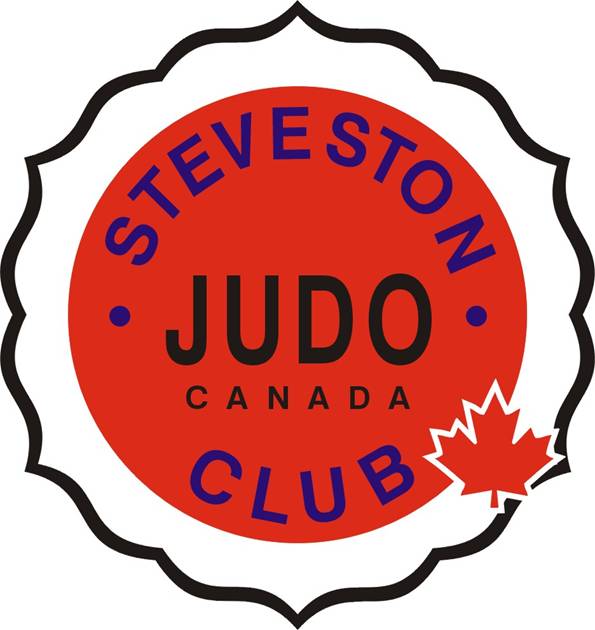 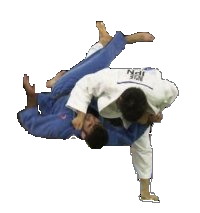 
Please mail completed registration form and fees to (Cheques payable to the Steveston Judo Club), 

Steveston Judo Club
c/o Alan Sakai,
11551 Kestrel Drive,
Richmond, BC, V7E 4E3

Inquiries: phone (604) 271-0037            fax: (604) 718-8096                 email: asakai@telus.netRegistration Form:               Mail by Nov 25,2010
All participants MUST be at least 15 yrs of age.Registration Form:               Mail by Nov 25,2010
All participants MUST be at least 15 yrs of age.Registration Form:               Mail by Nov 25,2010
All participants MUST be at least 15 yrs of age.Registration Form:               Mail by Nov 25,2010
All participants MUST be at least 15 yrs of age.Name:Club:PhoneemailCost: $50 for clinic participants, $10 for spectators. No video taping.Cost: $50 for clinic participants, $10 for spectators. No video taping.Cost: $50 for clinic participants, $10 for spectators. No video taping.Cost: $50 for clinic participants, $10 for spectators. No video taping.